【インターンシップ用】健康観察シート　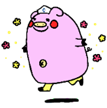 ＊８月１日（木）から８月７日（水）インターシップ当日朝まで記入して持参してください。＊発熱や以下の症状がある場合は、参加できませんので電話連絡をお願いします。　　　　　　　　　　　　　　　　　　　　　　　　043-261-5171（病院代表）症状一覧・ 情報の保管期限は取得日から30日間とし、その後、個人が特定されない形で完全に破棄いたします。日付　　　体温下記の症状一覧の有無有の場合は、番号を記入８月１日（木）　　　　　　℃　　有（　　）　・　　無８月２日（金）　　　　　　℃　　有（　　）　・　　無８月３日（土）　　　　　　℃　　有（　　）　・　　無８月４日（日）　　　　　　℃　　有（　　）　・　　無８月５日（月）　　　　　　℃　　有（　　）　・　　無８月６日（火）　　　　　　℃　　有（　　）　・　　無８月７日 (水)　　　　　　℃　　有（　　）　・　　無137.5℃以上の発熱または平熱比1℃超過2風邪症状（咳、痰、のどの痛み、鼻水、頭痛）3消化器症状（腹痛、下痢、嘔吐）4だるさ（倦怠感）、息苦しさ（呼吸困難）5嗅覚や味覚の異常6体が重く感じる、疲れやすい等